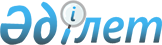 Об утверждении Правил использования безнадзорных животных поступивших в коммунальную собственность
					
			Утративший силу
			
			
		
					Постановление Мангистауского районного маслихата Мангистауской области от 10 ноября 2014 года № 332. Зарегистрировано Департаментом юстиции Мангистауской области от 10 декабря 2014 года № 2547. Утратило силу постановлением акимата Мангистауского района Мангистауской области от 3 сентября 2019 года № 319
      Сноска. Утратило силу постановлением акимата Мангистауского района Мангистауской области от 03.09.2019 № 319 (вводится в действие по истечении десяти календарных дней после дня его первого официального опубликования).

      Примечание РЦПИ.

      В тексте документа сохранена пунктуация и орфография оригинала
      В соответствии с пунктом 22) статьи 18 и со статьей 31 Закона Республики Казахстан от 1 марта 2011 года "О государственном имуществе", подпунктом 2) пункта 1 статьи 31 Закона Республики Казахстан от 23 января 2001 года "О местном государственном управлении и самоуправлении в Республике Казахстан", распоряжением Премьер-Министра Республики Казахстан от 18 апреля 2011 года № 49-р "О мерах по реализации Закона Республики Казахстан от 1 марта 2011 года "О государственном имуществе", акимат Мангистауского района ПОСТАНОВЛЯЕТ: 
      1. Утвердить прилагаемые Правила использования безнадзорных животных поступивших в коммунальную собственность. 
      2. Государственному учреждению "Мангистауский районный отдел сельского хозяйства и ветеринарии" обеспечить государственную регистрацию постановления в органах юстиции и опубликованию его в средствах массовой информации, информационно-правовой системе "Әділет" республиканского государственного предприятия на праве хозяйственного ведения "Республиканский центр правовой информации Министерства юстиции Республики Казахстан", размещения на интернет-ресурсе уполномоченного государственного органа. 
      3. Контроль за исполнением настоящего постановления возложить на заместителя акима района Сарбалаева А.Б.
      4. Настоящее постановление вступает в силу со дня государственной регистрации в органах юстиции и вводится в действие по истечении десяти календарных дней после дня его первого официального опубликования.
      СОГЛАСОВАНО:
      Махмутов Е.Х.
      Жонасов Л.Н.
      Есиркепов И.А.
      Ә.Төлемісов
      Б.К.Абуов 
      Руководитель государственного учреждения
      "Мангистауский районный
      отдел сельского хозяйства и
      ветеринарии"
      10 ноября 2014г.
      Р.Н.Шабикова
      Руководитель государственного 
      учреждения "Отдел экономики
      и финансов Мангистауского района"
      10 ноября 2014г. Правила поступления и использования безнадзорных животных поступивших в коммунальную собственность
1. Общие правила
      1. Настоящие правила поведения разработана в соответствии с Гражданским кодексом Республики Казахстан от 27 декабря 1994 года, Законом Республики Казахстан от 1 марта 2011 года "О государственном имуществе" и определяют порядок поступления и использования безнадзорных животных поступивших в коммунальную собственность.
      2. Безнадзорные животные поступают в районную коммунальную собственность при отказе задержавшего лица от их приобретения в собственность в соответствии со статьей 246 Гражданского кодекса Республики Казахстан. 2. Поступление животных в районную коммунальную собственность
      3. Поступление безнадзорных животных в районную коммунальную собственность осуществляется на основании акта приема - передачи. Акт приема – передачи составляется при участии лица, передающего животных, аппарата акима соответствующего села, сельского округа (далее - аким), ответственных сотрудников государственного учреждения "Мангистауский районный отдел сельского хозяйства и ветеринарии" (далее - отдел сельского хозяйства и ветеринарии) и государственного учреждения "Мангистауский районный отдел экономики и финансов" (далее – отдел экономики и финансов). Акт приема - передачи утверждается руководителем или замещающим его должностным лицом отдела экономики и финансов.
      В акте приема – передачи в обязательном порядке должны быть указаны возраст, порода, масть, пол, состояние и здоровье животных, поступающих в районную коммунальную собственность. 3. Временное содержание животных
      4. Животные, поступившие в районную коммунальную собственность, закрепляются для временного содержания за физическими лицами, либо крестьянскими или фермерскими хозяйствами, определяемыми акимами или за подсобными хозяйствами государственных юридических лиц на срок до (шести) месяцев на основе договора.
      5. Аким при определении лиц, у которых будут временно содержаться животные, проводит предварительное исследование на предмет их состоятельности содержания животных. При определении лиц, у которых будут временно содержаться животные, в обязательном порядке должны быть учтены наличие помещения (хлев, двор), оборудования, опыта, а также нравственных качеств по отношению к животным.
      Результаты исследования направляются в отдел экономики и финансов вместе с предложениями.
      6. Договор с лицом, временно содержащим животных, заключается отделом экономики и финансов на основании предложения акима.
      7. Расходы по содержанию животных компенсируются содержащему лицу отделом экономики и финансов за счет средств местного бюджета. В компенсационный расход включаются стоимость корма, определенная по рыночной цене в данном населенном пункте, основанная на зоотехнических нормах и заработная плата содержащего. Размер заработной платы содержащего должен быть не менее минимального размера заработной платы, установленной законом Республики Казахстан и не более размера, установленного системой оплаты труда работников государственных юридических лиц. Из компенсационного расхода вычитываются доходы от использования животных по рыночной стоимости в данном населенном пункте.
      8. Лицо, содержащее животных, в случае его вины в их падеже и непригодности, несет ответственность в размере стоимости животного.
      9. Ветеринарный контроль и мероприятия по вакцинации против инфекционных заболеваний животных, поступивших в районную коммунальную собственность, осуществляется под надзором отдела сельского хозяйства и ветеринарии. Расходы по ветеринарному контролю и вакцинации финансируются за счет средств местного бюджета. 4. Оценка, учет и закрепление животных
      10. Для дальнейшего использования животных, поступивших в районную коммунальную собственность, производится их занесения в перечень районного коммунального имущества и оценка (переоценка). Работы по занесению в перечень и оценке (переоценке) осуществляет в порядке определяемом законодательством Республики Казахстан отдел экономики и финансов.
      11. После осуществления оценки животные на основании постановления акимата района закрепляются на баланс аппаратов соответствующих акимов. Принятие на баланс производится на основе акта приема - передачи в порядке определяемом Правительством Республики Казахстан. 5. Дальнейшее использование животных
      12. Животные, поступившие в районную коммунальную собственность, используются одним из следующих способов:
      1) безвозмездная передача на баланс государственных юридических лиц, имеющих подсобные хозяйства;
      2) продажа через аукцион;
      3) продажа через торговые организации;
      4) безвозмездная передача специализированным местам защиты животных (за исключением сельскохозяйственных животных и домашних птиц) или отдельным лицам.
      13. Способ дальнейшего использования животных, поступивших в районную коммунальную собственность, в каждом конкретном случае решает комиссия, созданная распоряжением акима района (далее – комиссия) в течении срока временного содержания. Решение комиссии оформляется протоколом. 6. Возврат животных прежнему собственнику
      14. В случае явки прежнего собственника животных после их перехода в районную коммунальную собственность, животные подлежат возврату при наличии обстоятельств, свидетельствующих о сохранении прежнему собственнику привязанности со стороны животных или о жестоком либо ином ненадлежащем обращении с ними нового собственника с согласия комиссий, а при недостижении согласия решением суда.
      15. Возврат животных осуществляется после возмещения прежним собственником расходов, связанных с их содержанием, в доход местного бюджета с зачетом выгод, извлеченных от пользования животных.
      16. В случае, если животные проданы либо безвозмездно переданы другому собственнику до поступления заявления об их возврате от прежнего собственника, выручка от продажи животных или их стоимость возмещается за счет средств местного бюджета прежнему собственнику. При этом вычитывается объем финансовых средств, связанных с содержанием животных.
      17. Возврат животных или возмещение стоимости оформляется договором, заключаемом между прежним собственником и отделом экономики и финансов. 7. Заключительные положения
      18. Средства от продажи животных в порядке определяемом законодательством полностью засчитываются в доход местного бюджета.
      19. Расходы по учету, оценке, продаже и безвозмездной передаче животных осуществляются за счет средств местного бюджета.
					© 2012. РГП на ПХВ «Институт законодательства и правовой информации Республики Казахстан» Министерства юстиции Республики Казахстан
				
Aким района
Ж.АйтуаровУтвержден постановлением
акимата Мангистауского района
от 10 ноября 2014 года № 332